13                                                                                                                                                        14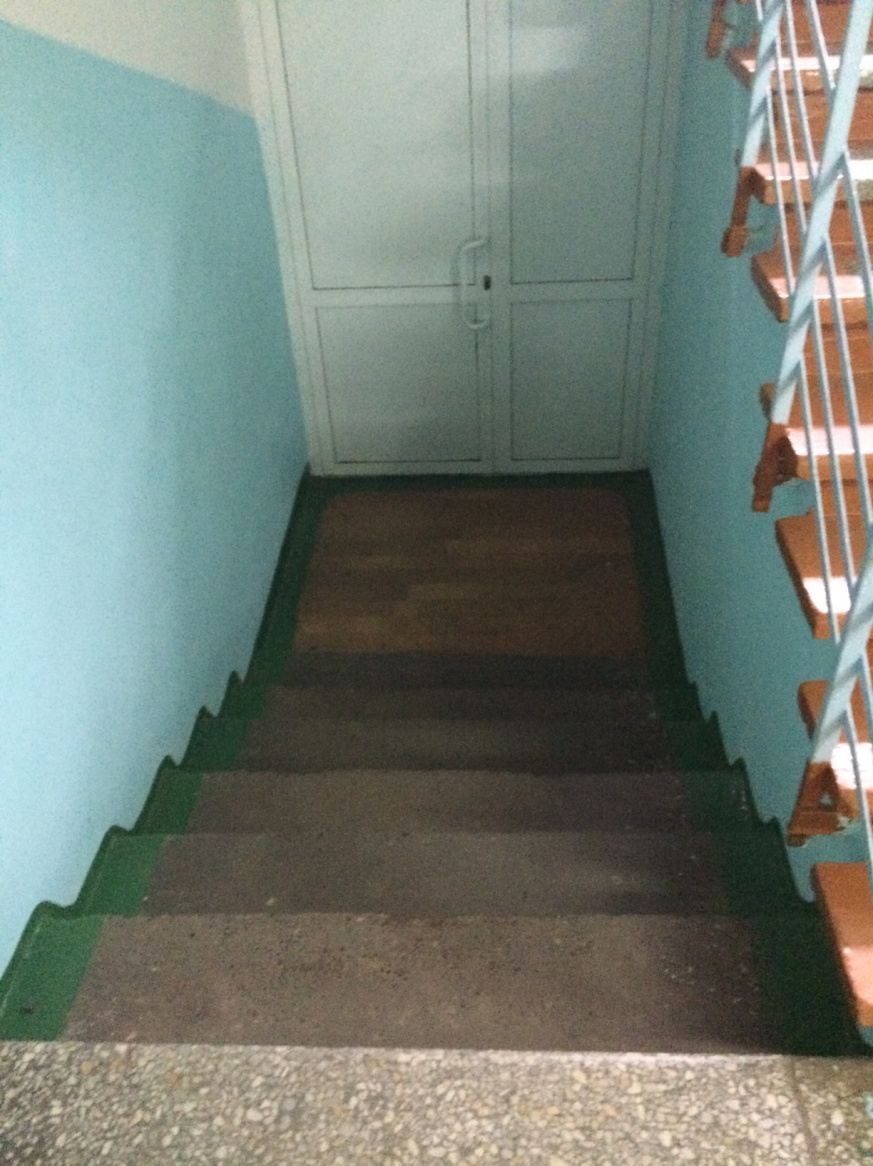 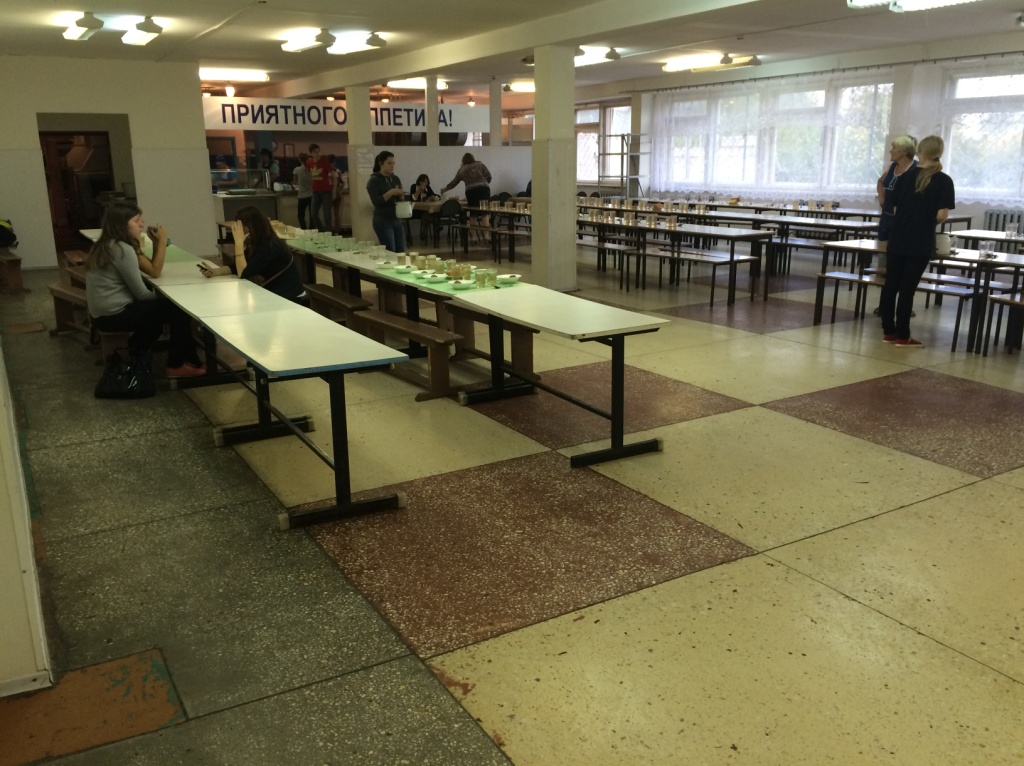 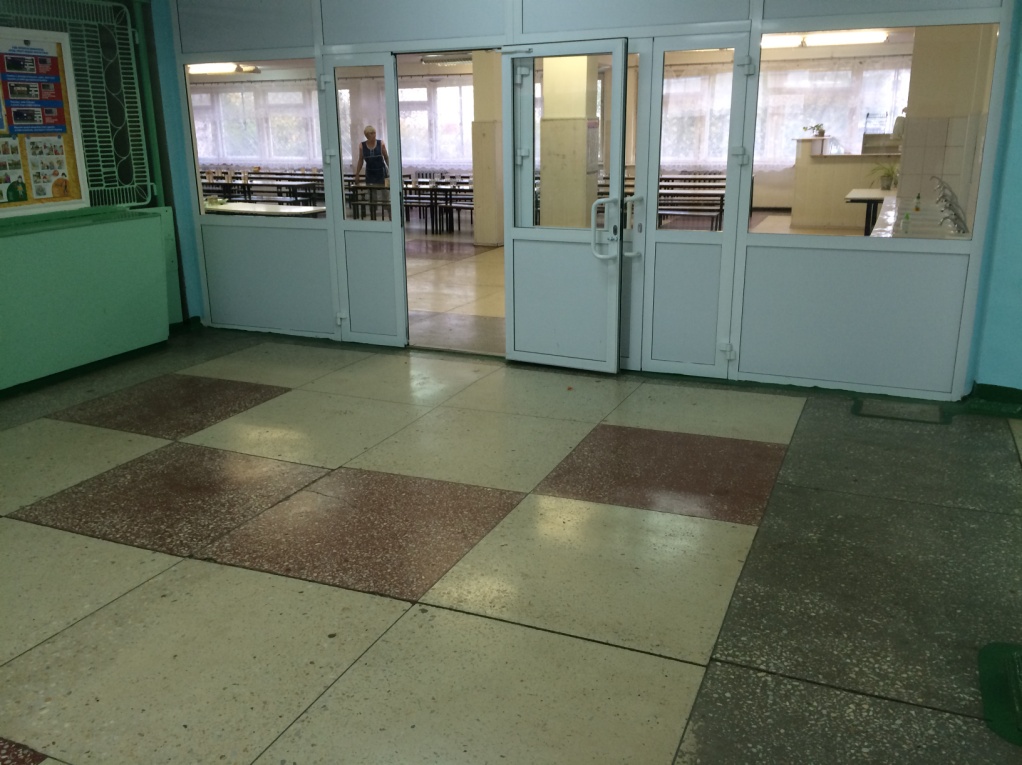 15	16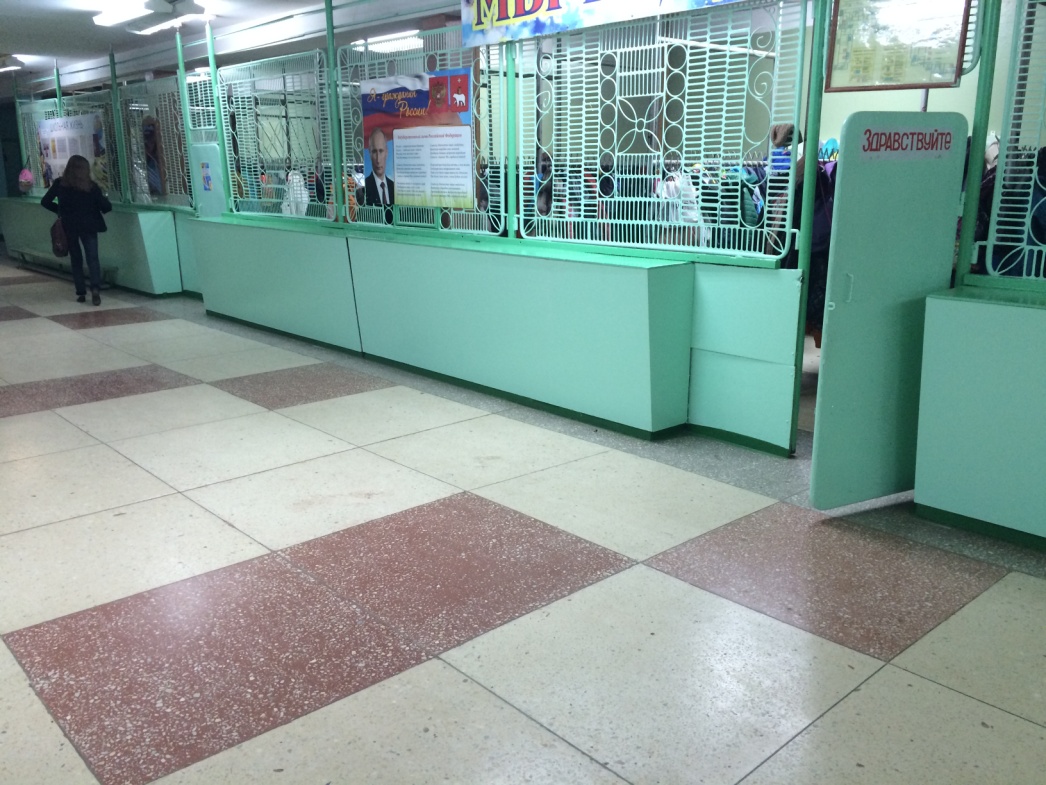 17/1   	                                                                    17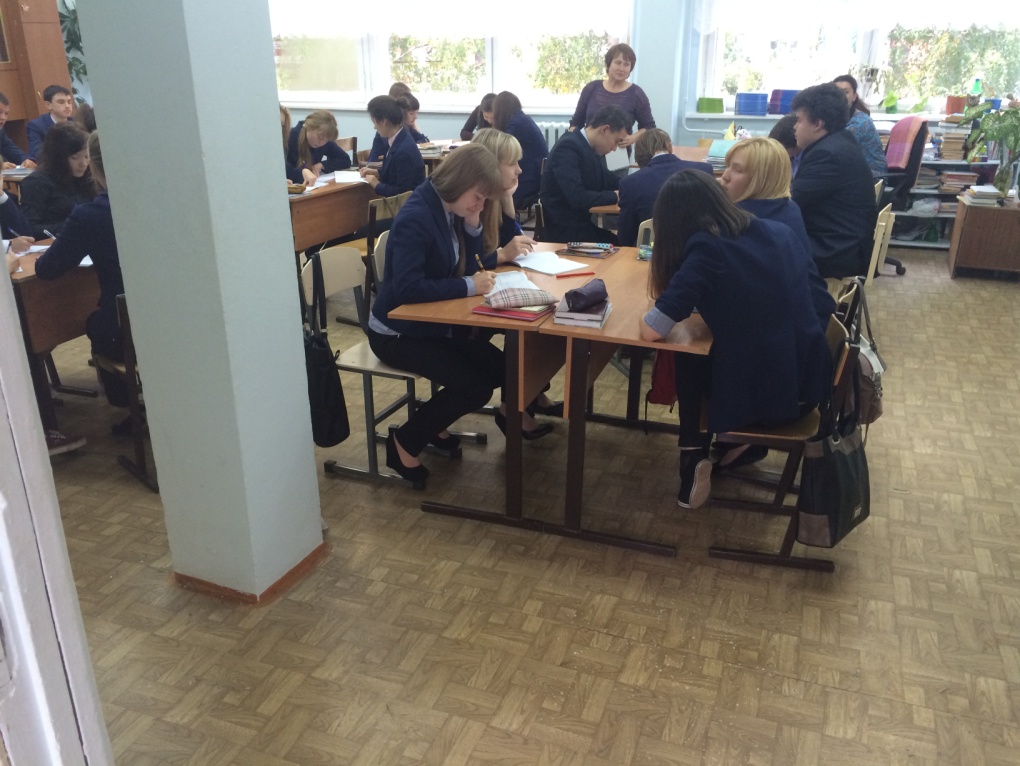 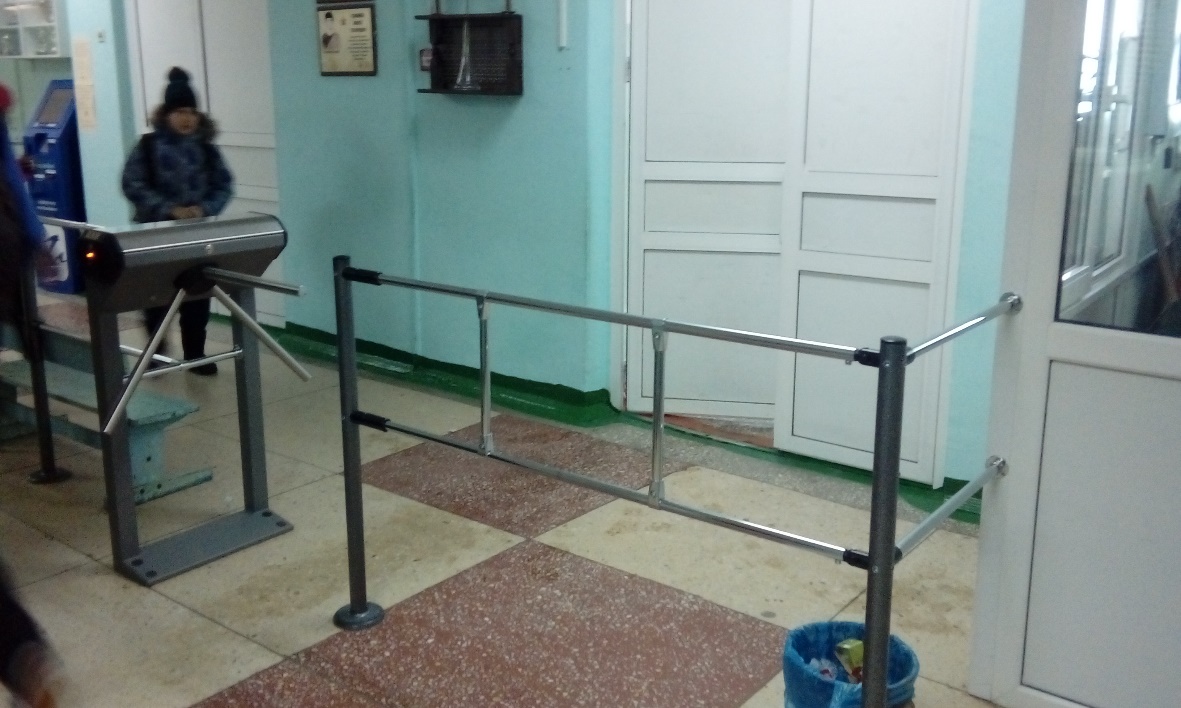 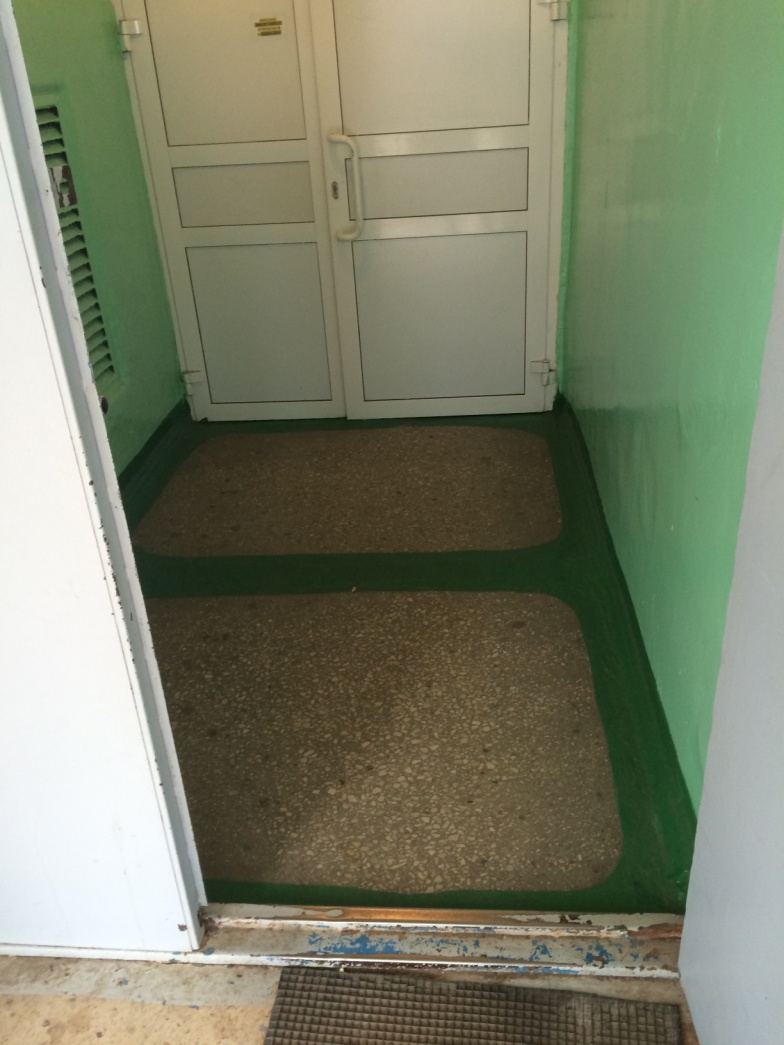 18	19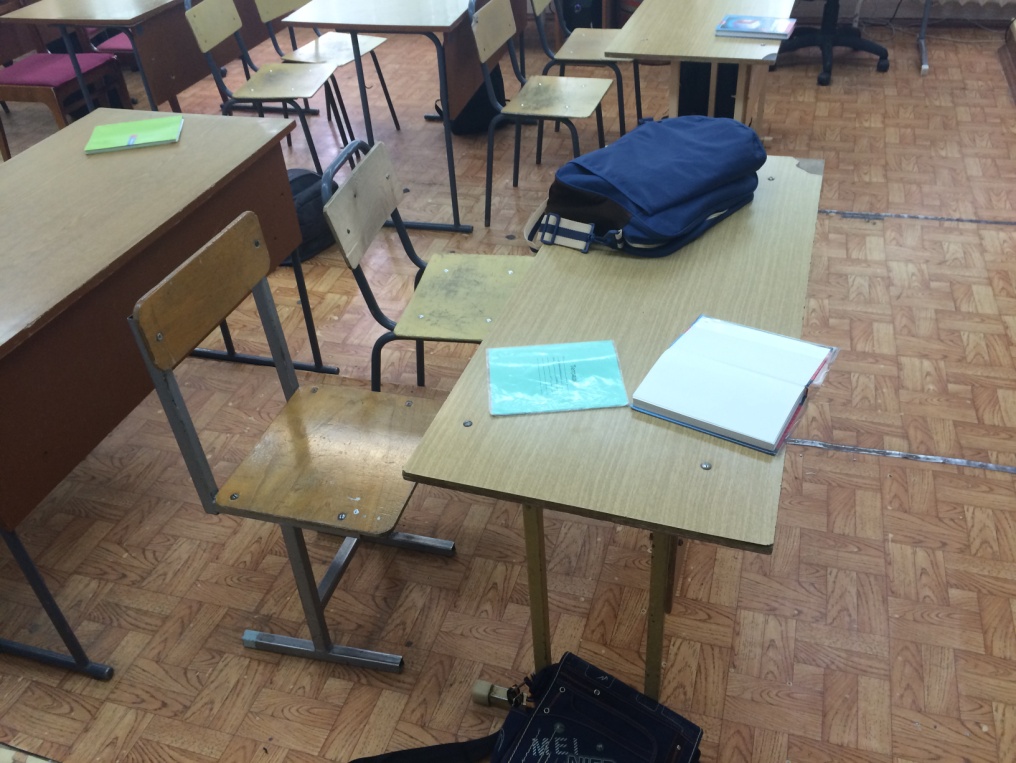 20	21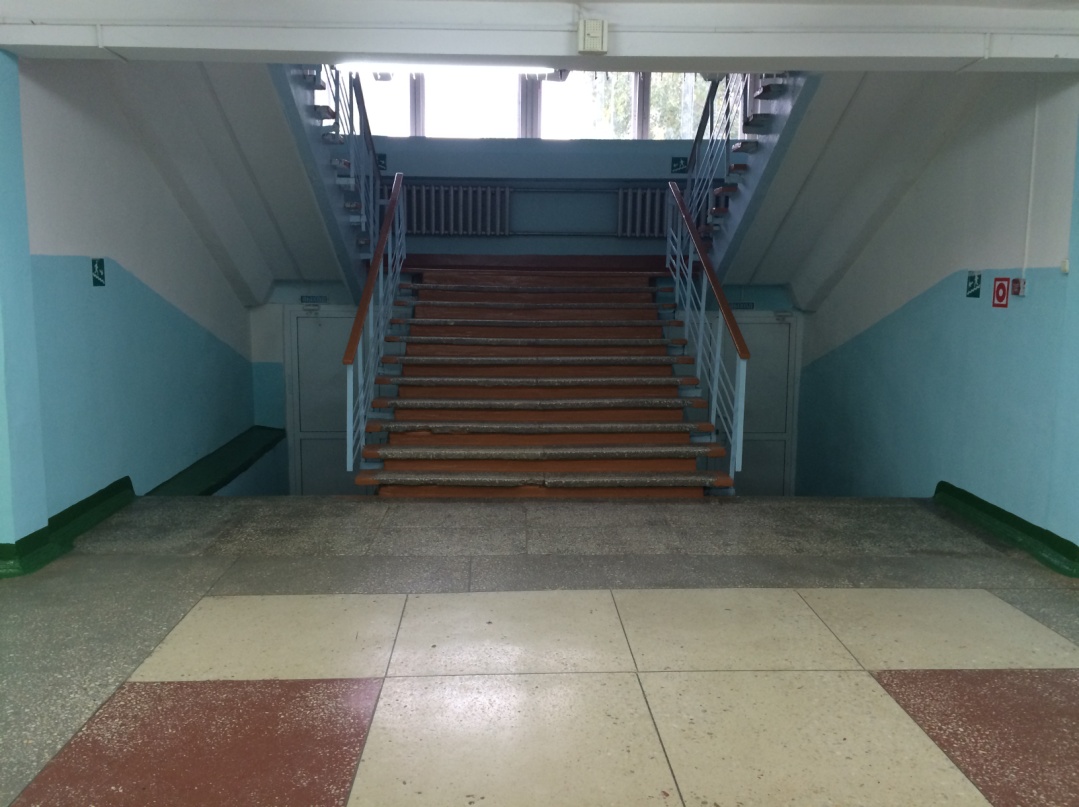 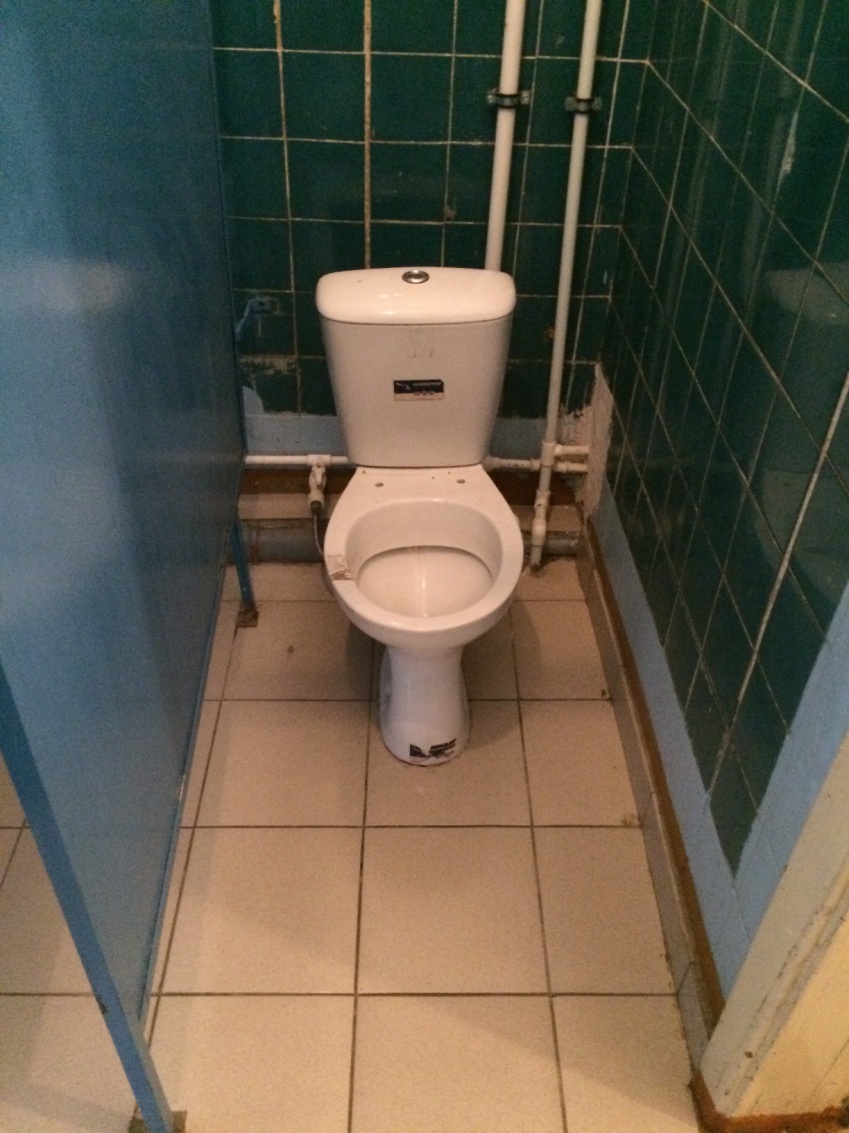 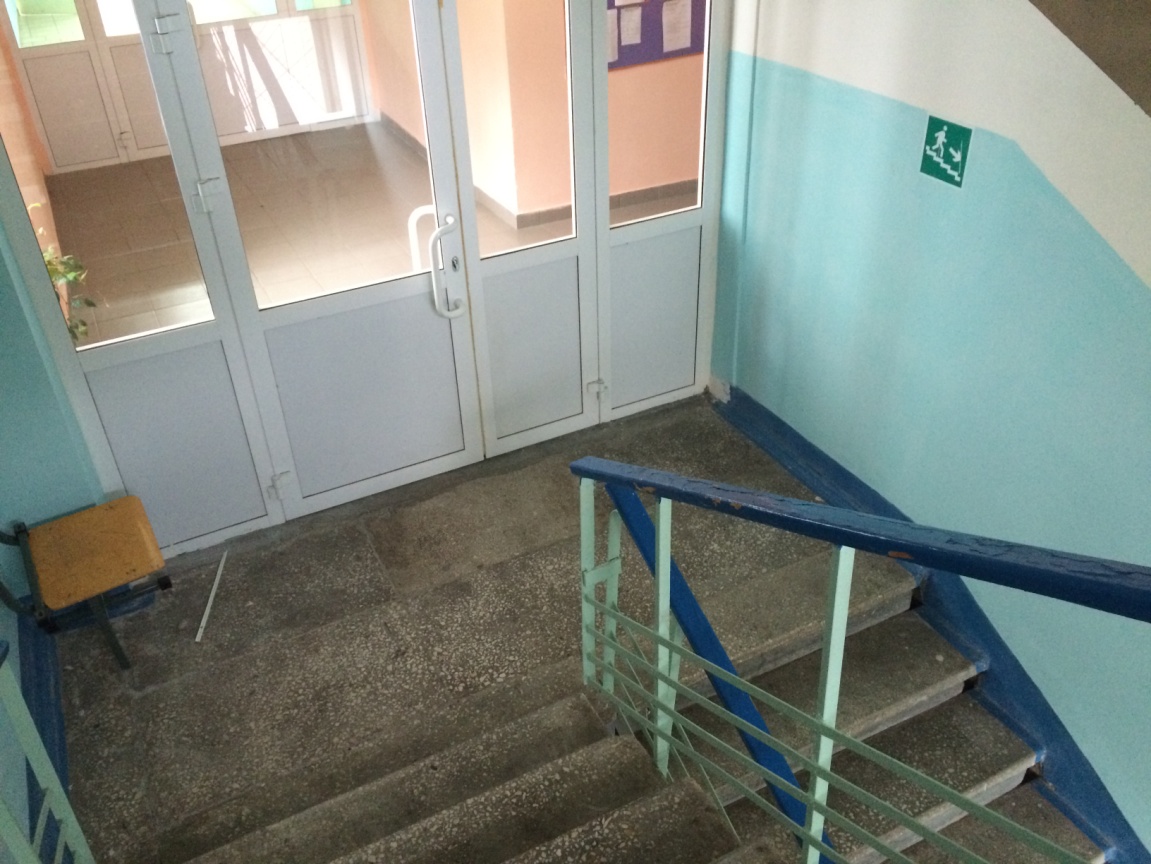 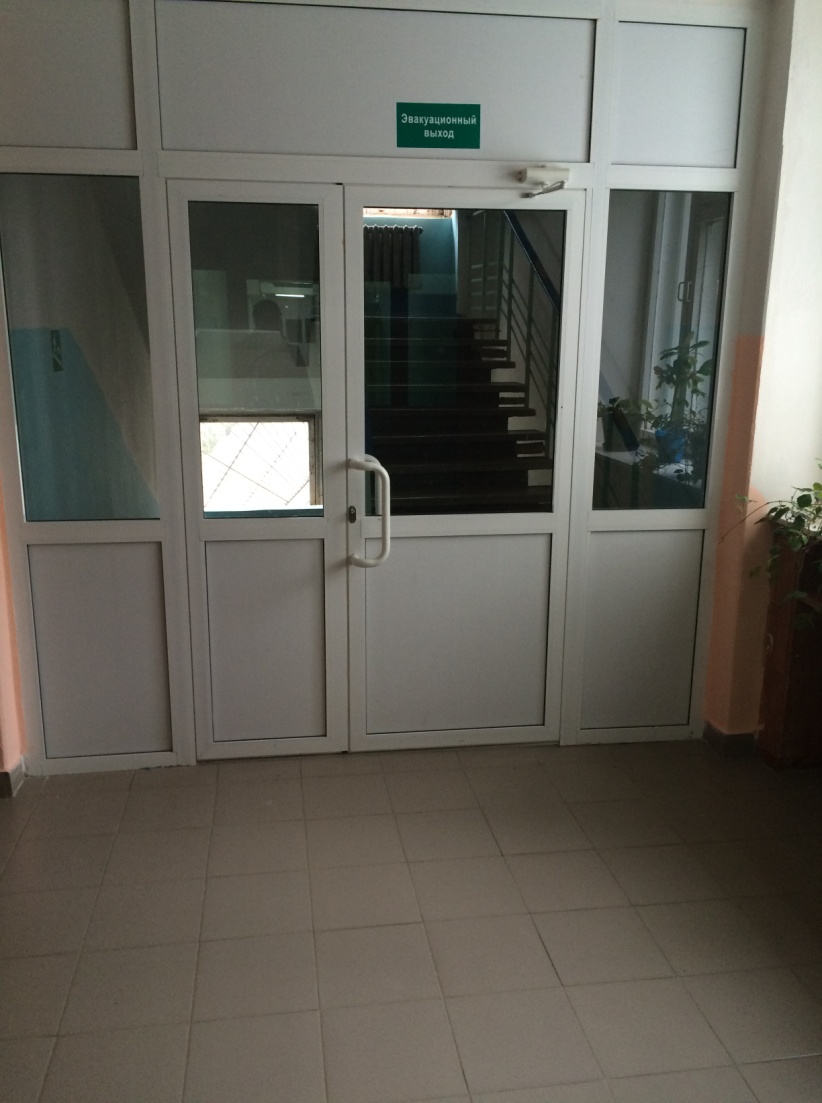 22	2324	25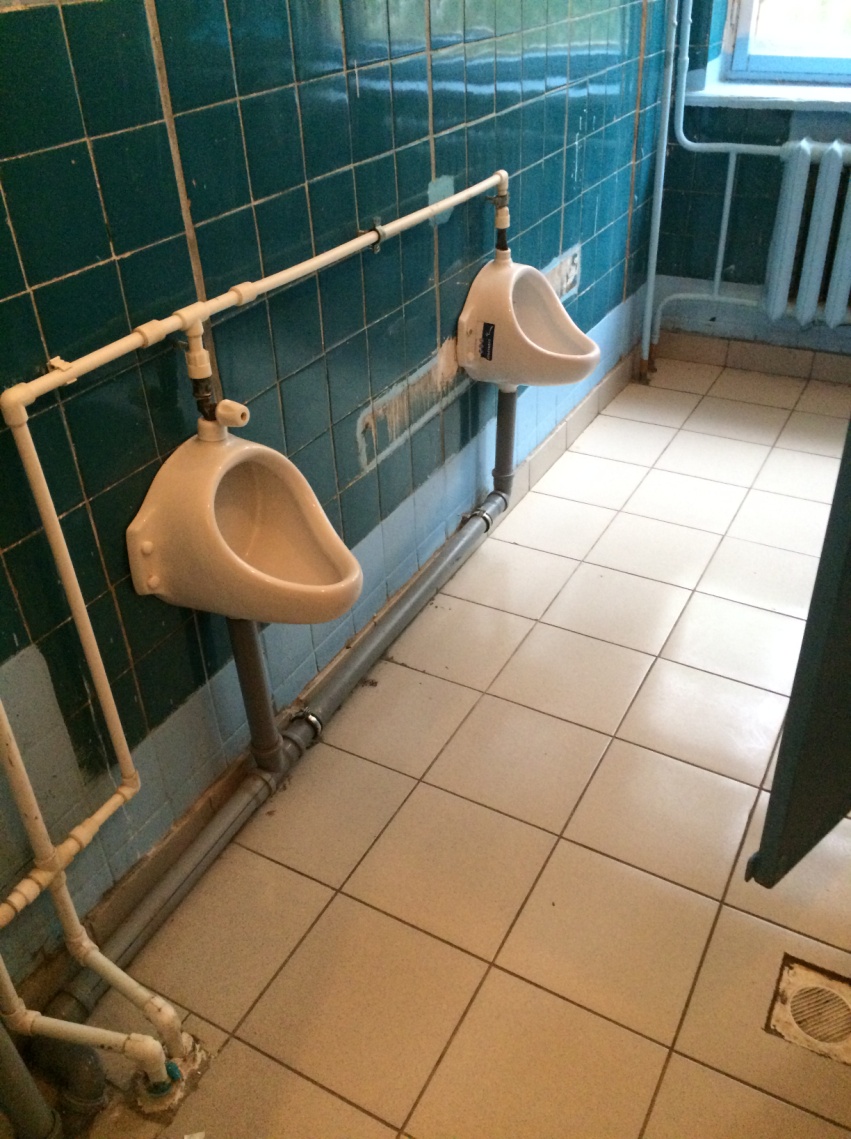 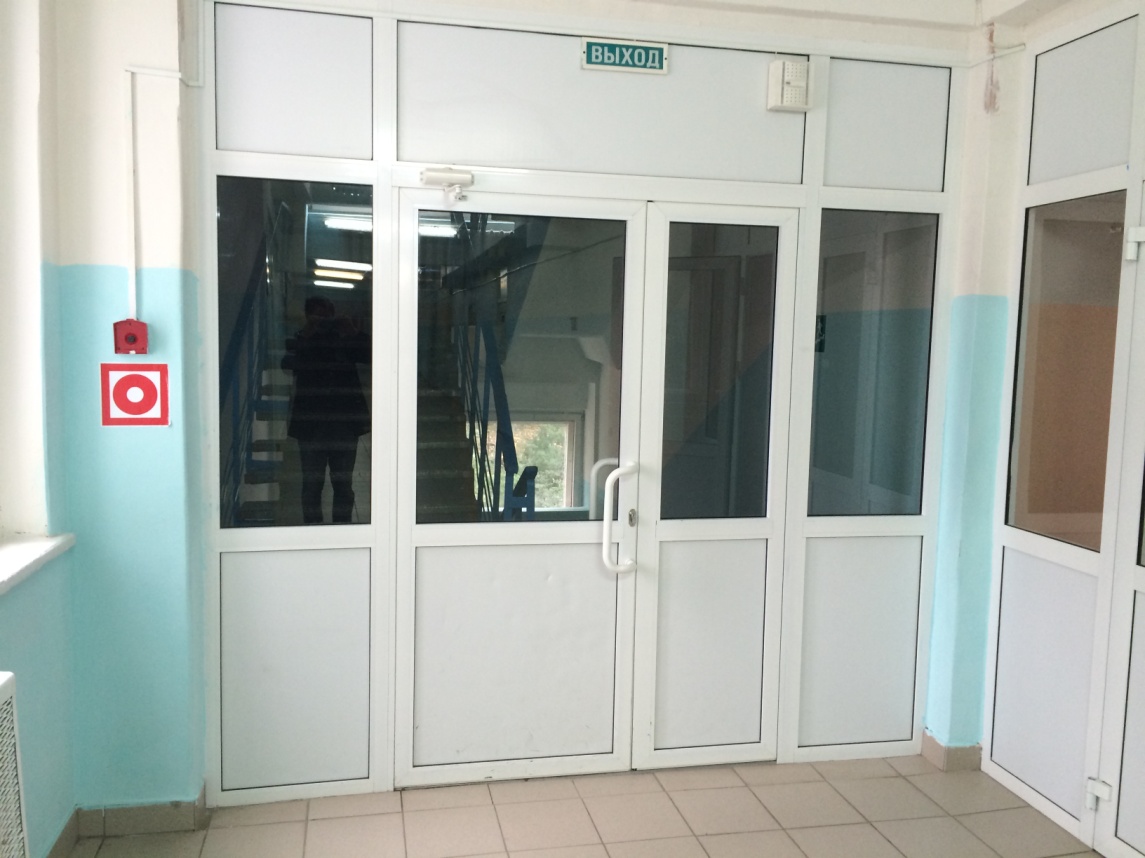 27	26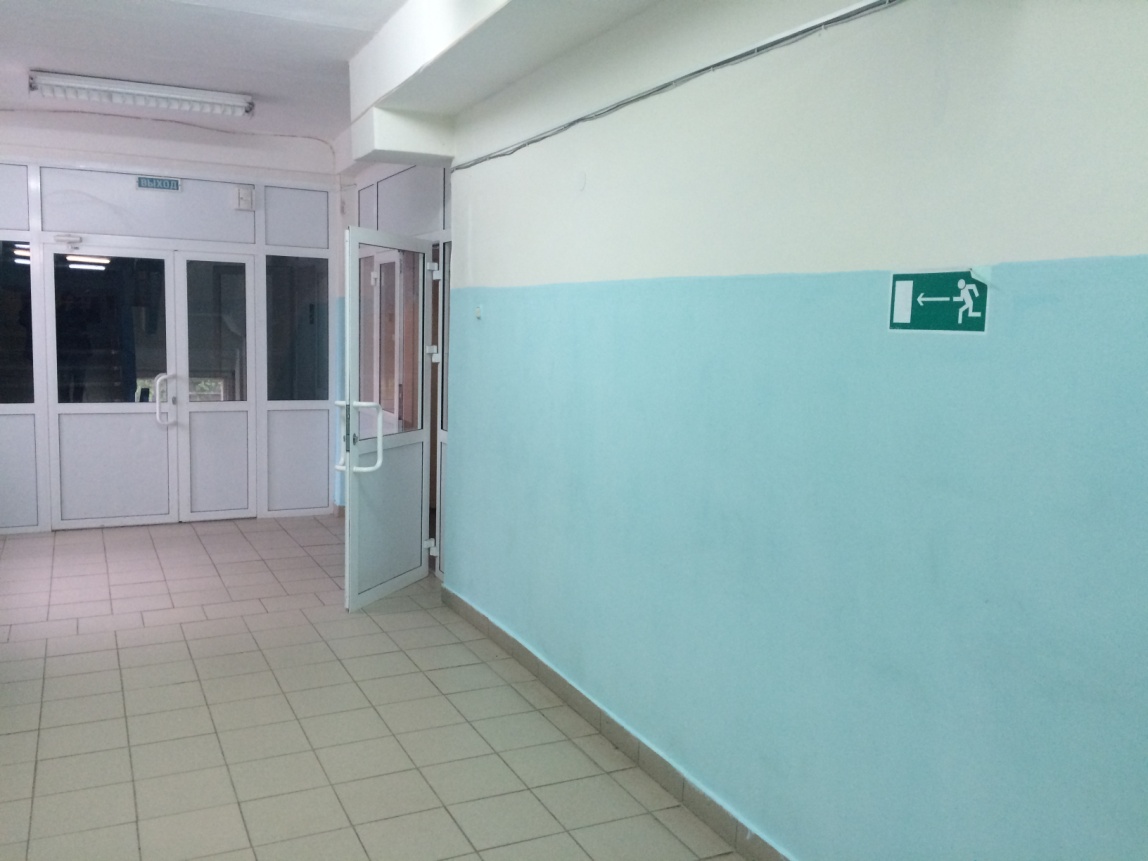 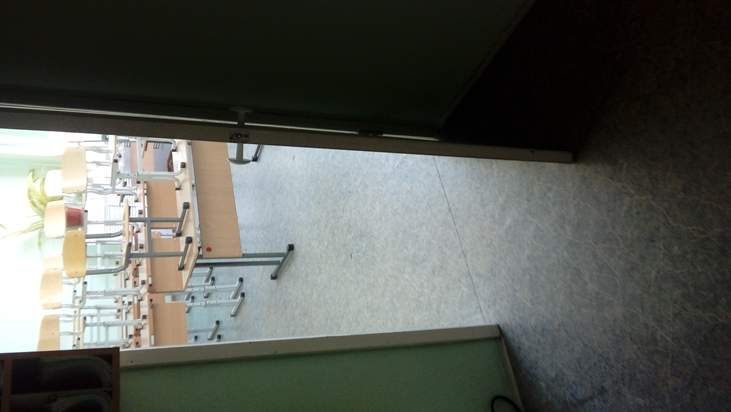 28	29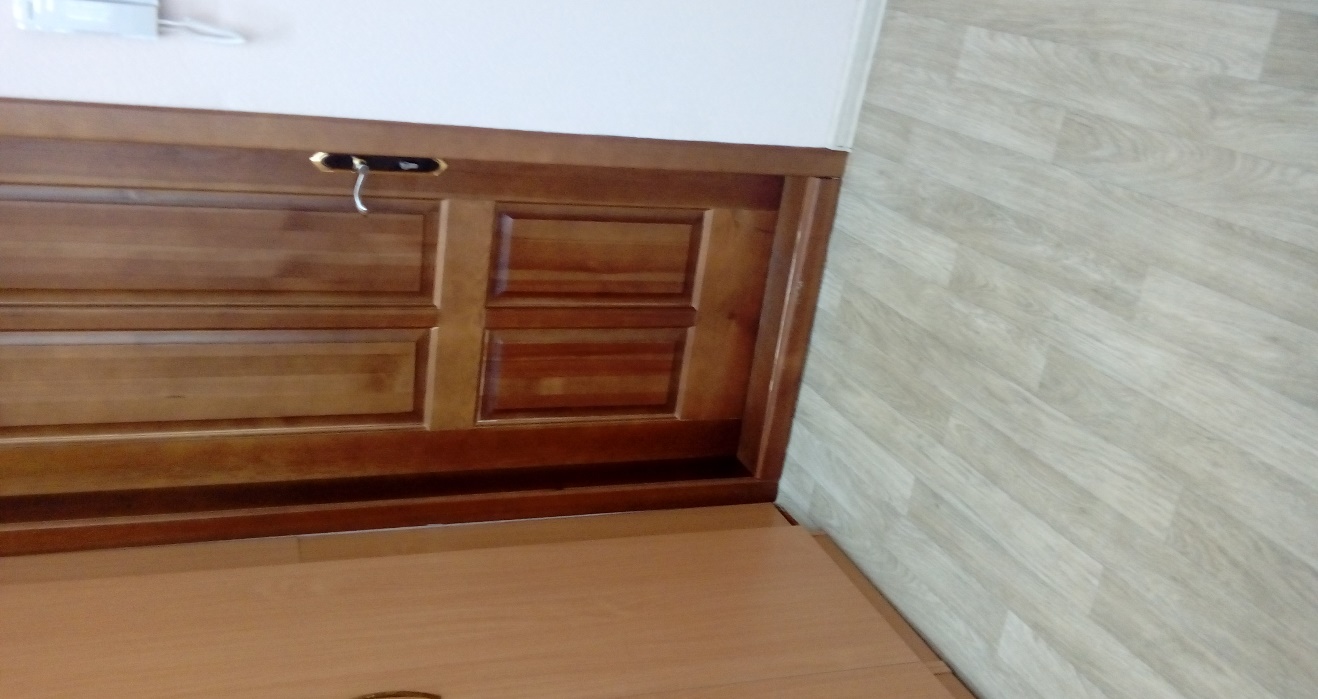 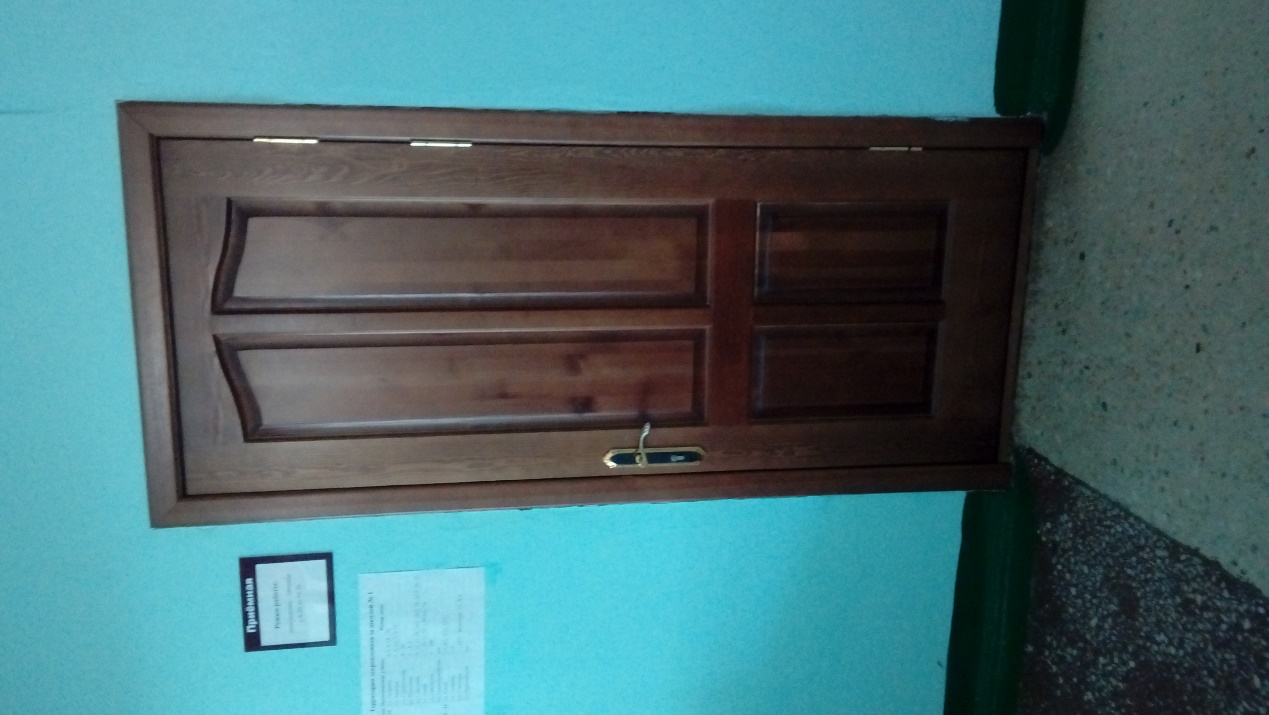 30 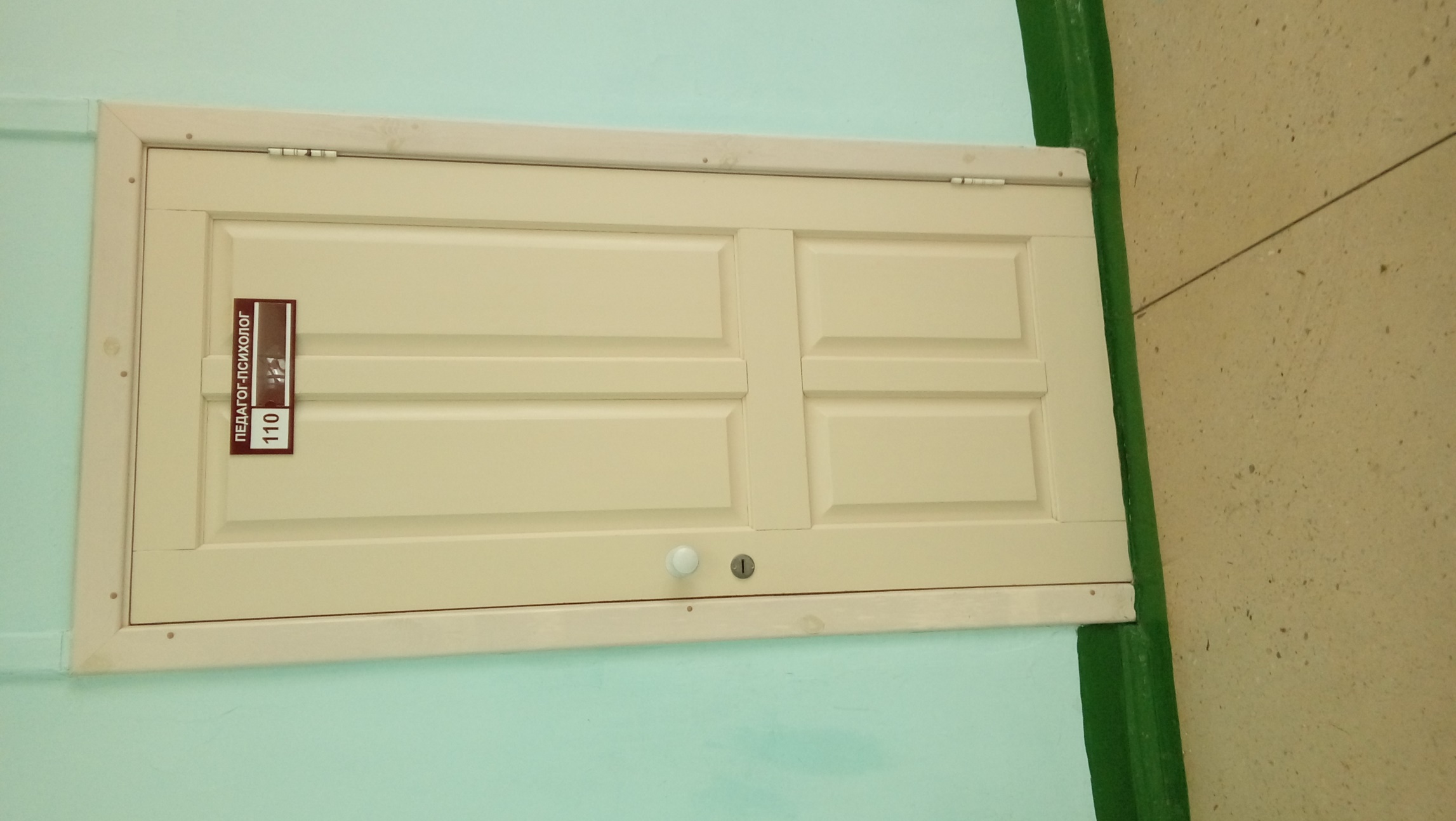 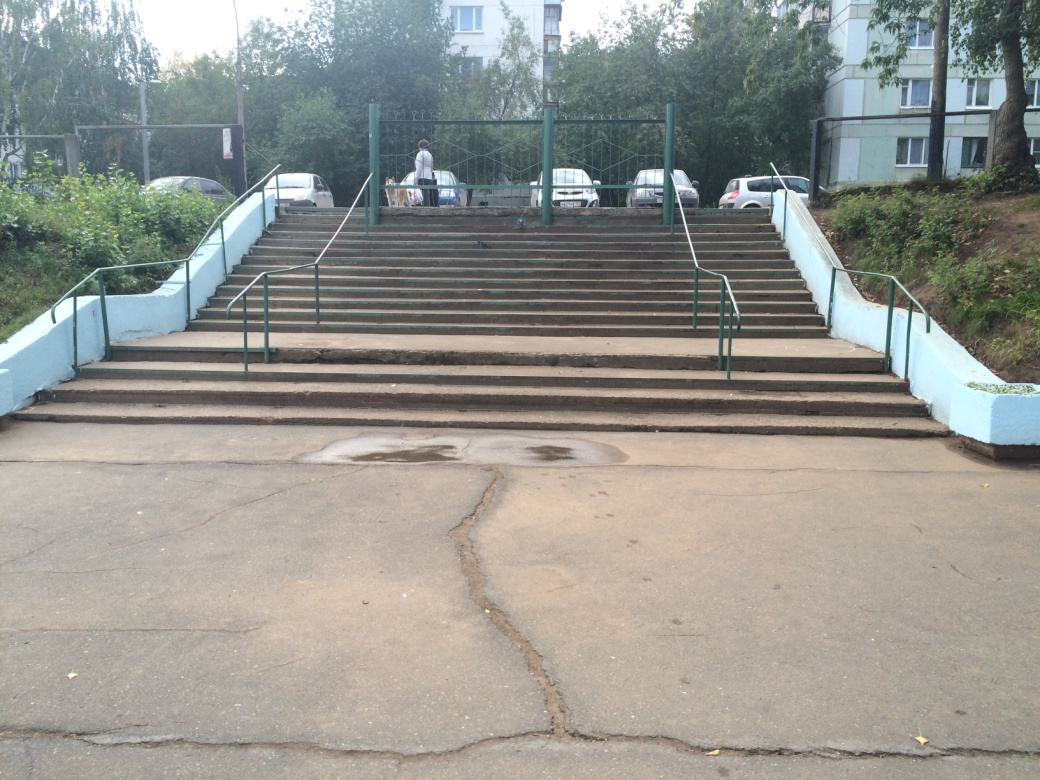 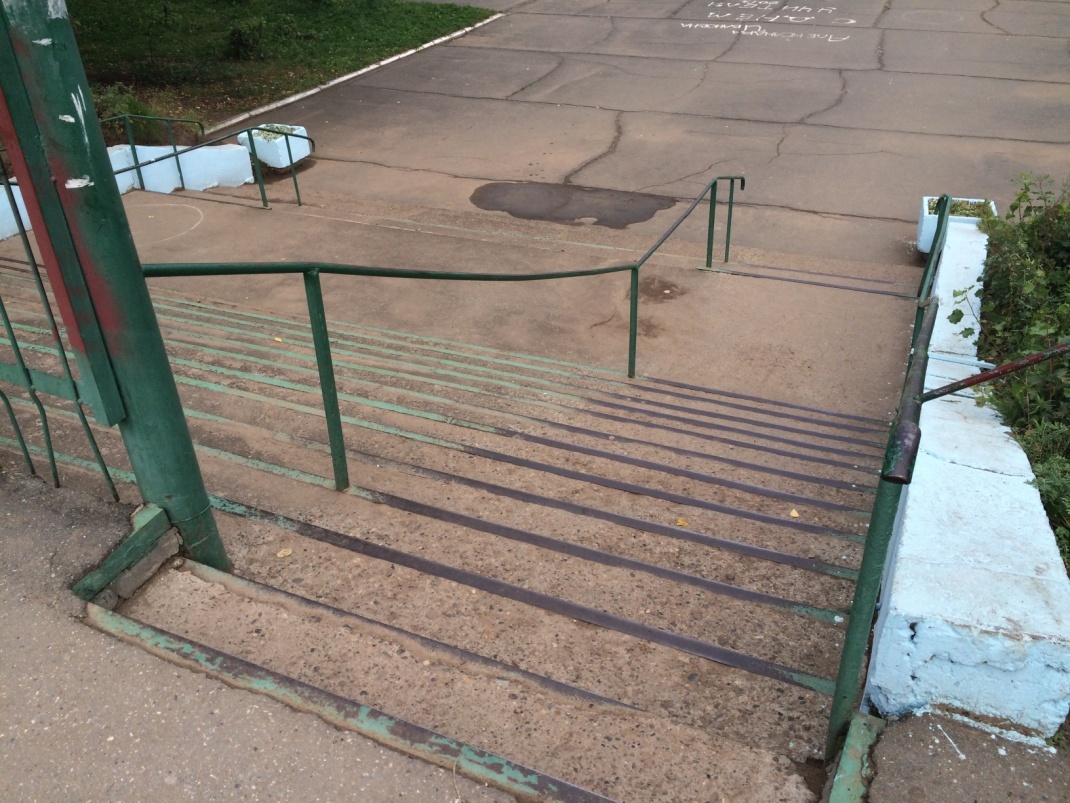 12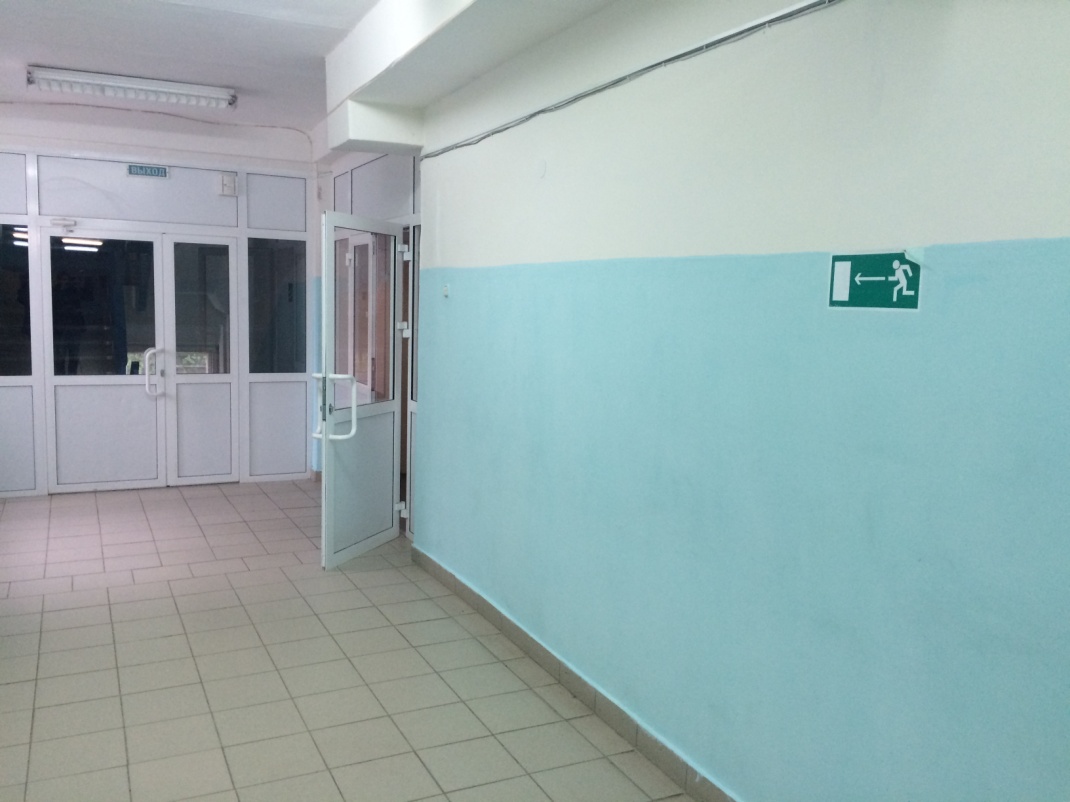 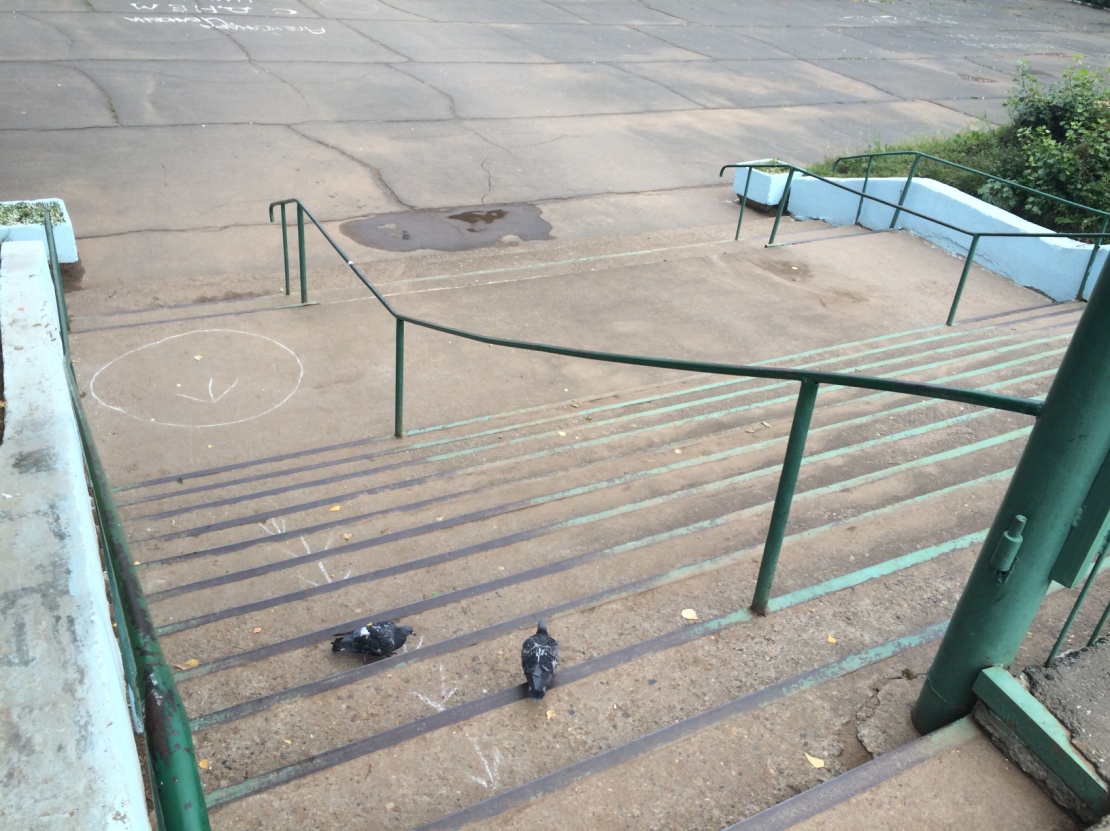 345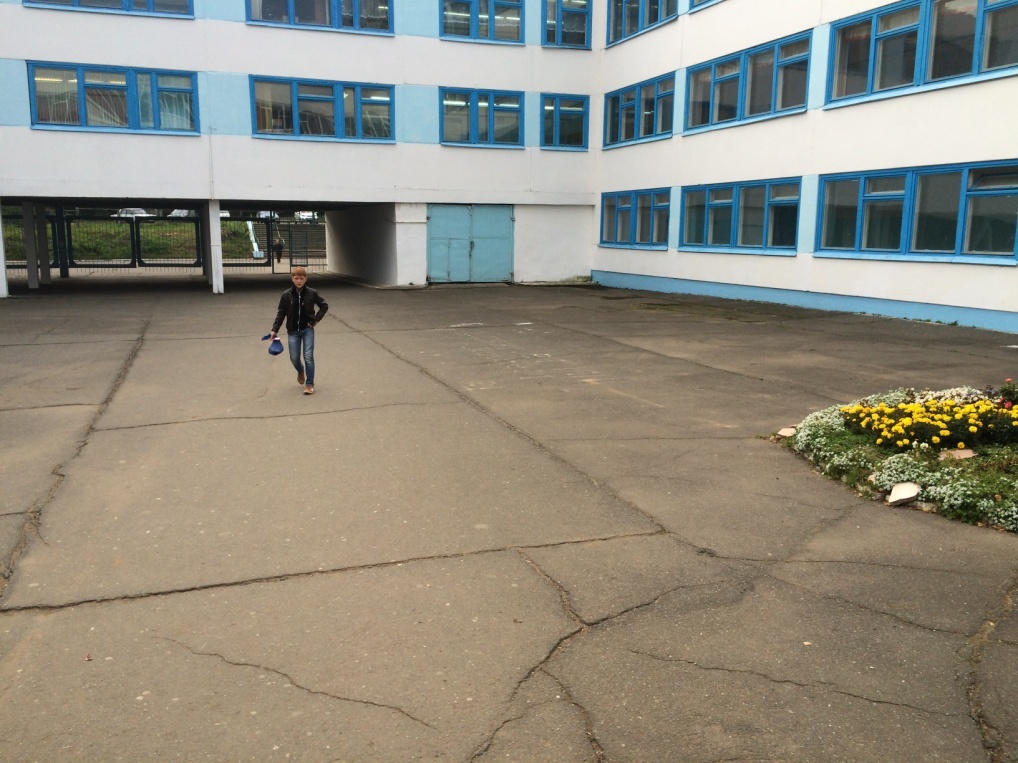 56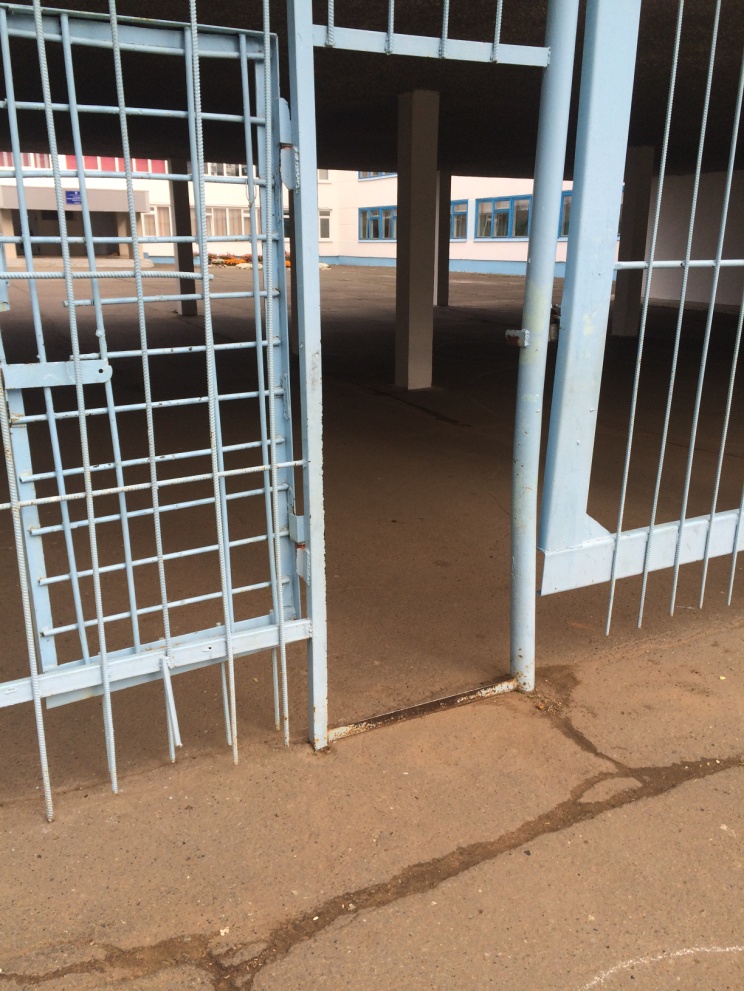 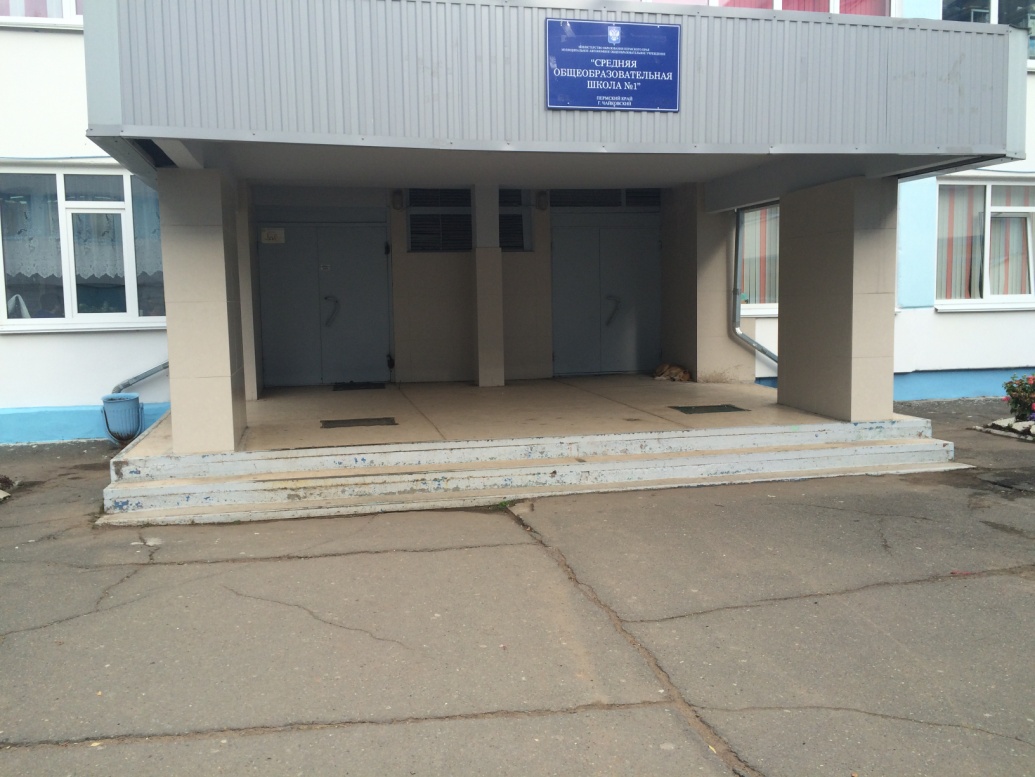 7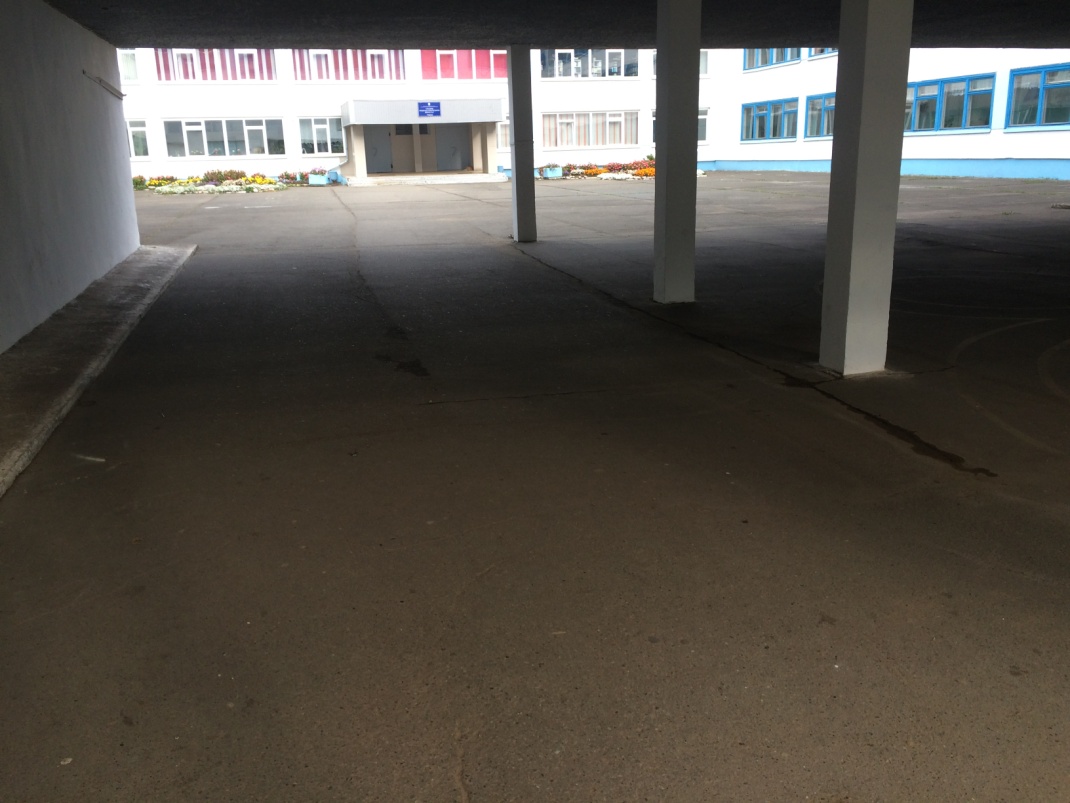 89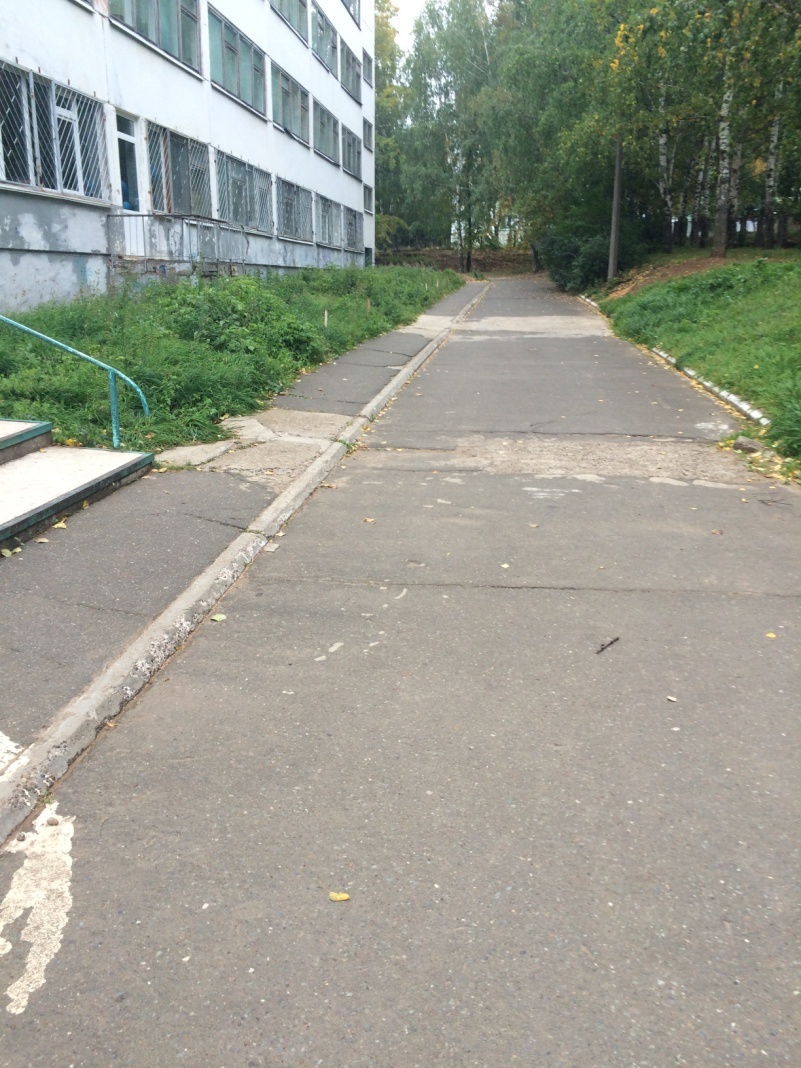 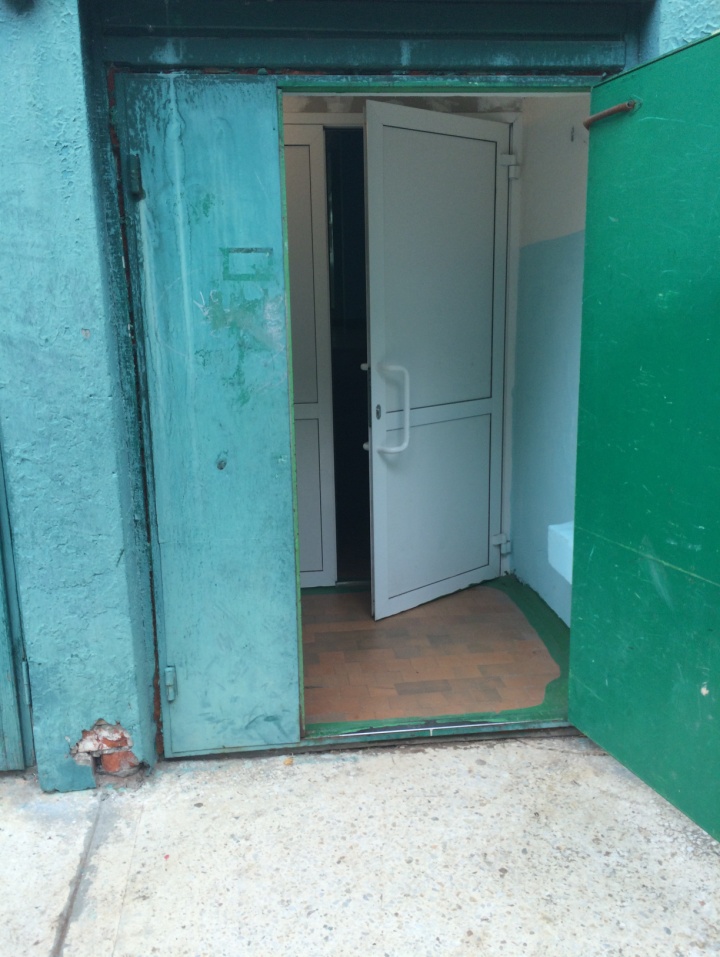 10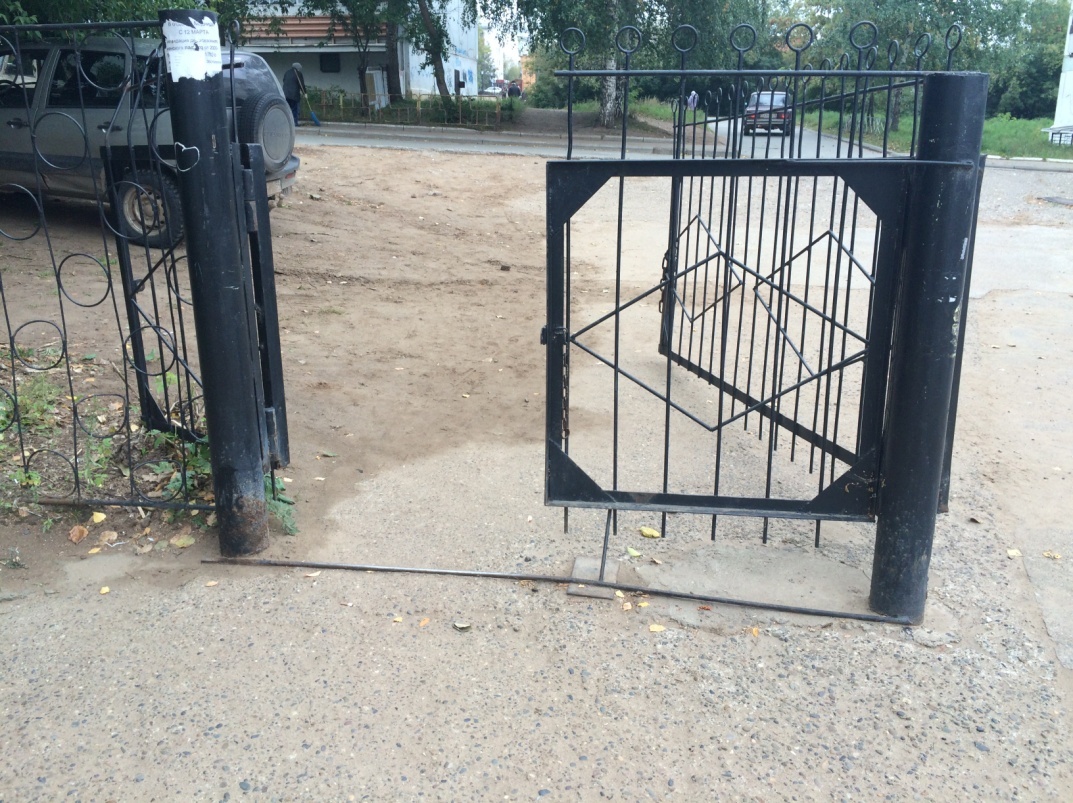 11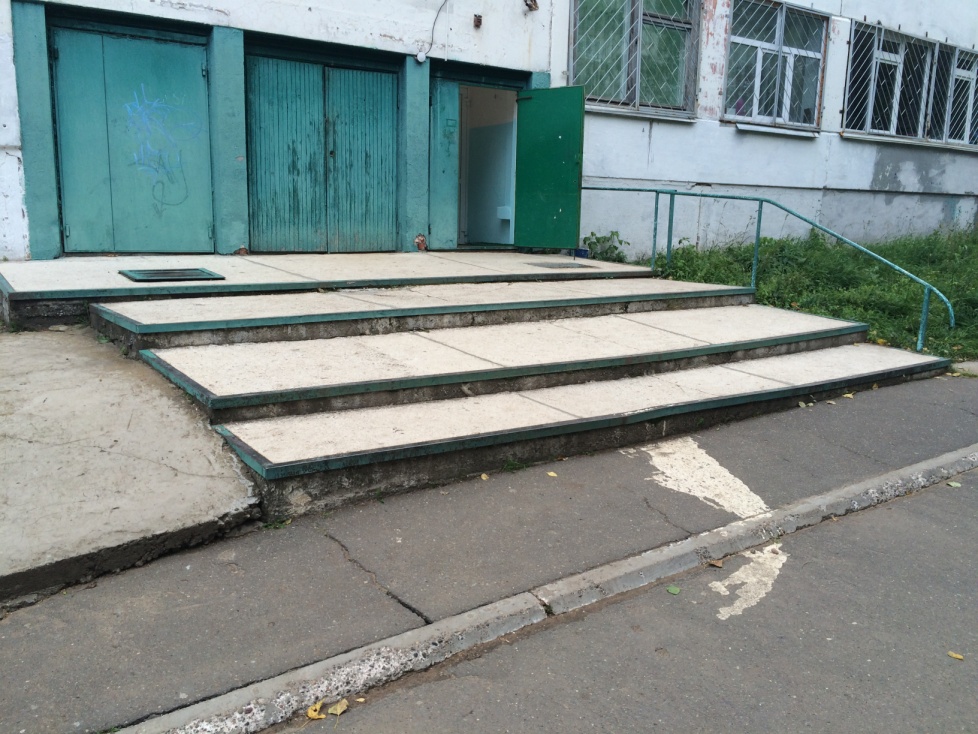 